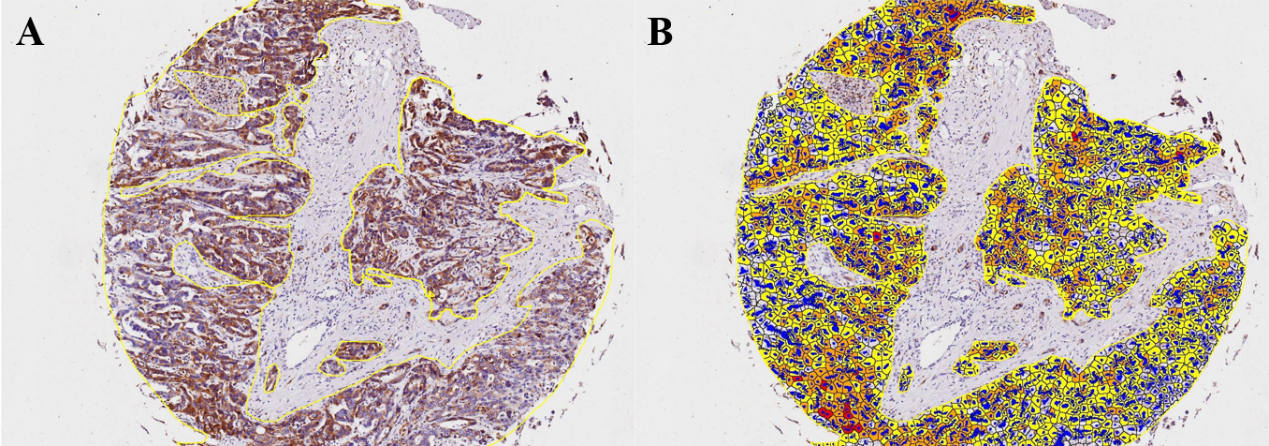 Supplementary Figure 1: .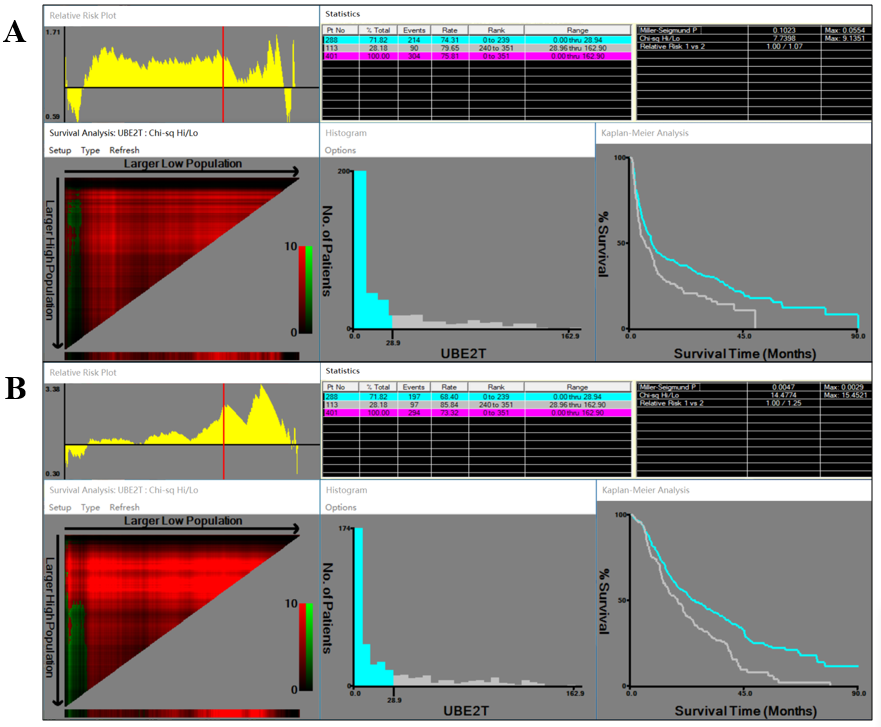 Supplementary Figure 2: .Supplementary Table 1 Baseline characteristics of patients with IHBD (N=13),  (N=23), and  (N=11).Supplementary Table 1 Baseline characteristics of patients with IHBD (N=13),  (N=23), and  (N=11).Supplementary Table 1 Baseline characteristics of patients with IHBD (N=13),  (N=23), and  (N=11).Supplementary Table 1 Baseline characteristics of patients with IHBD (N=13),  (N=23), and  (N=11).Supplementary Table 1 Baseline characteristics of patients with IHBD (N=13),  (N=23), and  (N=11).CharacteristicsIHBDAge, years43.61±8.9856.00±11.3654.82±14.38SexMale7(53.8%)6(26.1%)4(36.4%)Female6(46.2%)17(73.9%)7(63.6%)AFP, ng/mL61.98±201.296.68±10.7928.17±86.15CEA, ng/mL4.76±5.667.68±14.174.05±3.99CA199, ng/mL62.77±126.62119.47±281.32131.79±293.36TBIL, μmol/L18.68±15.6219.84±18.0829.97±61.88ALB, g/L41.95±4.1340.61±4.4240.65±4.98ALT, U/L45.68±63.8138.44±30.5051.58±59.99GGT, U/L195.23±304.23178.43±175.70258.27±294.82ALP, U/L93.28±102.6580.94±76.41178.97±117.94HBsAgPositive4(30.8%)6(26.1%)2(18.2%)Negative9(69.2%)17(73.9%)9(81.8%)IHBD intrahepatic bile duct,  intraepithelial neoplasia, AFP alpha fetoprotein, CEA carcinoembryonic antigen, CA199 carbohydrate antigen 19-9, TBIL total bilirubin, ALB albumin, ALT alanine aminotransferase, GGT gamma glutamyltransferase, ALP alkaline phosphatase, HBsAg hepatitis B surface antigen.IHBD intrahepatic bile duct,  intraepithelial neoplasia, AFP alpha fetoprotein, CEA carcinoembryonic antigen, CA199 carbohydrate antigen 19-9, TBIL total bilirubin, ALB albumin, ALT alanine aminotransferase, GGT gamma glutamyltransferase, ALP alkaline phosphatase, HBsAg hepatitis B surface antigen.IHBD intrahepatic bile duct,  intraepithelial neoplasia, AFP alpha fetoprotein, CEA carcinoembryonic antigen, CA199 carbohydrate antigen 19-9, TBIL total bilirubin, ALB albumin, ALT alanine aminotransferase, GGT gamma glutamyltransferase, ALP alkaline phosphatase, HBsAg hepatitis B surface antigen.IHBD intrahepatic bile duct,  intraepithelial neoplasia, AFP alpha fetoprotein, CEA carcinoembryonic antigen, CA199 carbohydrate antigen 19-9, TBIL total bilirubin, ALB albumin, ALT alanine aminotransferase, GGT gamma glutamyltransferase, ALP alkaline phosphatase, HBsAg hepatitis B surface antigen.IHBD intrahepatic bile duct,  intraepithelial neoplasia, AFP alpha fetoprotein, CEA carcinoembryonic antigen, CA199 carbohydrate antigen 19-9, TBIL total bilirubin, ALB albumin, ALT alanine aminotransferase, GGT gamma glutamyltransferase, ALP alkaline phosphatase, HBsAg hepatitis B surface antigen.